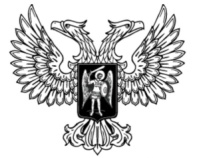 ДОНЕЦКАЯ НАРОДНАЯ РЕСПУБЛИКАЗАКОНО ВНЕСЕНИИ ИЗМЕНЕНИЙ В ЗАКОНДОНЕЦКОЙ НАРОДНОЙ РЕСПУБЛИКИ «О ТАМОЖЕННОМ РЕГУЛИРОВАНИИ В ДОНЕЦКОЙ НАРОДНОЙ РЕСПУБЛИКЕ»Принят Постановлением Народного Совета 29 марта 2019 годаСтатья 1Внести в Закон Донецкой Народной Республики от 25 марта 2016 года 
№ 116-IHC «О таможенном регулировании в Донецкой Народной Республике» (опубликован на официальном сайте Народного Совета Донецкой Народной Республики 25 апреля 2016 года) следующие изменения:1) в статье 5:а) пункт 5 части 3 изложить в следующей редакции:«5) исключительной компетенции при реализации функций и задач в сфере таможенного дела, непосредственно возлагаемых на таможенные органы;»;б) часть 4 признать утратившей силу;2) статью 14 изложить в следующей редакции:«Статья 14. Понятие таможенных органов Донецкой Народной Республики и руководство таможенным делом1. Таможенные органы Донецкой Народной Республики (далее – таможенные органы) составляют единую республиканскую централизованную систему, состоящую из Таможенной службы Донецкой Народной Республики и входящих в ее состав функциональных департаментов, таможенных постов, специализированных подразделений, учреждений и организаций.2. Таможенная служба Донецкой Народной Республики представляет собой вооруженный правоохранительный орган, входящий в систему республиканского органа исполнительной власти, реализующего государственную политику в сфере налогообложения и таможенного дела.3. Общее руководство таможенным делом в Донецкой Народной Республике осуществляет Правительство Донецкой Народной Республики.4. Непосредственную реализацию задач в сфере таможенного дела в пределах компетенции обеспечивают республиканский орган исполнительной власти, реализующий государственную политику в сфере налогообложения и таможенного дела, и Таможенная служба Донецкой Народной Республики.5. Таможенную службу Донецкой Народной Республики возглавляет заместитель руководителя республиканского органа исполнительной власти, реализующего государственную политику в сфере налогообложения и таможенного дела, – руководитель Таможенной службы Донецкой Народной Республики, который назначается и освобождается от должности Председателем Правительства Донецкой Народной Республики по представлению руководителя республиканского органа исполнительной власти, реализующего государственную политику в сфере налогообложения и таможенного дела.»;3) статью 15 признать утратившей силу;4) статью 16 признать утратившей силу;5) статью 17 изложить в следующей редакции:«Статья 17. Таможенный пост1. Таможенный пост является структурным подразделением функционального департамента Таможенной службы Донецкой Народной Республики, которое непосредственно осуществляет таможенный контроль, оформление товаров и транспортных средств, перемещаемых через таможенную границу Донецкой Народной Республики.2. Создание, реорганизация и ликвидация таможенных постов осуществляется республиканским органом исполнительной власти, реализующим государственную политику в сфере налогообложения и таможенного дела, по представлению заместителя руководителя республиканского органа исполнительной власти, реализующего государственную политику в сфере налогообложения и таможенного дела, – руководителя Таможенной службы Донецкой Народной Республики.3. Таможенные посты создаются по мере необходимости в населенных пунктах, на автодорогах, на железнодорожных станциях, в аэропортах, морских портах и других объектах, расположенных на таможенной территории Донецкой Народной Республики.»;6) статью 19 изложить в следующей редакции:«Статья 19. Департамент борьбы с контрабандой и нарушениями таможенных правил Таможенной службы Донецкой Народной РеспубликиДепартамент борьбы с контрабандой и нарушениями таможенных правил Таможенной службы Донецкой Народной Республики – это функциональное структурное подразделение Таможенной службы Донецкой Народной Республики, осуществляющее деятельность по выявлению и пресечению преступлений и нарушений таможенных правил, установлению лиц, совершивших данные преступления или нарушения таможенных правил в порядке, установленном законами Донецкой Народной Республики.»;7) статью 106 изложить в следующей редакции:«Статья 106. Предельные сроки доставки товаровВ целях осуществления контроля таможенными органами перемещения товаров, транспортных средств и иных предметов через таможенную границу Донецкой Народной Республики республиканским органом исполнительной власти, реализующим государственную политику в сфере налогообложения и таможенного дела, устанавливаются предельные сроки доставки товаров.»;8) часть 2 статьи 261 изложить в следующей редакции:«2. Ведение классификации товаров осуществляется таможенными органами в порядке, установленном республиканским органом исполнительной власти, реализующим государственную политику в сфере налогообложения и таможенного дела.»;9) в статье 286:а) часть 3 изложить в следующей редакции:«3. Учет складов временного хранения и разрешений на их открытие ведется таможенными органами в порядке, установленном республиканским органом исполнительной власти, реализующим государственную политику в сфере налогообложения и таможенного дела.»;б) в части 4 слова «, который его выдал» исключить;10) в части 2 статьи 316 слова «республиканским органом исполнительной власти, реализующим государственную политику в сфере налогообложения и таможенного дела,» заменить словами «таможенными органами»;11) часть 1 статьи 324 изложить в следующей редакции:«1. Лаборатория по вопросам экспертизы и исследований (далее – Лаборатория) – специализированное подразделение функционального департамента Таможенной службы Донецкой Народной Республики, предназначенное для производства различных видов экспертиз (в том числе судебных), экспертных исследований и оценочной деятельности для реализации задач и функций, возложенных на республиканский орган исполнительной власти, реализующий государственную политику в сфере налогообложения и таможенного дела.»;12) в части 18 статьи 325 слова «республиканского органа исполнительной власти, реализующего государственную политику в сфере налогообложения и таможенного дела,» заменить словами «Таможенной службы Донецкой Народной Республики»;13) статью 326 изложить в следующей редакции:«Статья 326. Операции с взятыми пробами (образцами) товаров1. Взятые пробы (образцы) товаров под таможенным обеспечением вместе с актом об их взятии доставляются должностным лицом таможенного органа в специализированное подразделение Таможенной службы Донецкой Народной Республики для проведения исследований (анализов, экспертиз).2. Исследования (анализы, экспертизы) проводятся должностными лицами специализированного подразделения Таможенной службы Донецкой Народной Республики или других экспертных учреждений (организаций), назначенных таможенным органом.3. Назначение исследования (анализа, экспертизы) в других экспертных учреждениях (организациях) допускается только в случае невозможности проведения исследования (анализа, экспертизы) специализированным подразделением Таможенной службы Донецкой Народной Республики.4. Исследование (анализ, экспертиза) проб (образцов) проводится в течение срока, установленного республиканским органом исполнительной власти, реализующим государственную политику в сфере налогообложения и таможенного дела.5. Срок проведения исследований (анализов, экспертиз) проб (образцов) приостанавливается при наличии ходатайства специализированного подразделения Таможенной службы Донецкой Народной Республики перед таможенным органом, который назначил исследования (анализ, экспертизу), о предоставлении ему дополнительных материалов.В случае непредставления дополнительных материалов руководитель специализированного подразделения Таможенной службы Донецкой Народной Республики принимает решение о проведении частичного исследования (анализа, экспертизы) или об отказе в проведении исследования (анализа, экспертизы).6. По результатам проведенных исследований (анализов, экспертиз) должностное лицо специализированного подразделения Таможенной службы Донецкой Народной Республики готовит заключение по форме установленного образца, утвержденной республиканским органом исполнительной власти, реализующим государственную политику в сфере налогообложения и таможенного дела.7. В заключении о результатах исследования (анализа, экспертизы) указываются:1) место и дата проведения исследования (анализа, экспертизы);2) кем и на основании какого документа проводилось исследование (анализ, экспертиза);3) вопросы, поставленные в запросе на проведение исследований;4) объекты исследования (анализа, экспертизы);5) материалы и документы, представленные вместе с запросом на проведение исследований;6) содержание и результаты исследования (анализа, экспертизы) с указанием методов их проведения;7) оценка результатов исследования (анализа, экспертизы), выводы и их обоснование.8. Если должностное лицо специализированного подразделения Таможенной службы Донецкой Народной Республики при проведении исследования (анализа, экспертизы) обнаружит существенные обстоятельства, по поводу которых ему не были поставлены вопросы, он может включить их в заключение.9. В случае недостаточной ясности и полноты заключения может быть назначено дополнительное исследование (анализ, экспертиза), которое поручается тому же или другому должностному лицу специализированного подразделения Таможенной службы Донецкой Народной Республики.10. В случае необоснованности заключения или возникновения сомнений в его правильности может быть назначено повторное исследование (анализ, экспертиза), проведение которого поручается другому должностному лицу специализированного подразделения Таможенной службы Донецкой Народной Республики.11. Дополнительные и повторные исследования (анализы, экспертизы) назначаются на общих основаниях.12. Контрольные пробы (образцы), а также остатки исследованных проб и поврежденные во время проведения исследований (анализов, экспертиз) образцы хранятся в специализированном подразделении Таможенной службы Донецкой Народной Республики в течение установленного срока. В течение указанного срока декларант или уполномоченное им лицо имеет право обжаловать решение таможенного органа, принятого на основании результатов проведенного исследования (анализа, экспертизы), в установленном законодательством порядке.13. Пробы (образцы) товаров, которые быстро портятся или имеют ограниченный срок хранения, хранятся в течение срока их хранения.14. Пробы (образцы) товаров, в составе которых по результатам их исследования (анализа, экспертизы) обнаружены наркотические средства, психотропные вещества, их аналоги или прекурсоры, сильнодействующие или ядовитые вещества, а также пробы (образцы) товаров в одном экземпляре сразу после проведения их исследования (анализа, экспертизы) и представления заключения передаются таможенному органу, который назначил такое исследование (анализ, экспертизу), по акту, форма которого утверждается республиканским органом исполнительной власти, реализующим государственную политику в сфере налогообложения и таможенного дела.15. Пробы (образцы) товаров, в том числе поврежденные, и технико-технологическая документация принадлежат их владельцам. По окончании исследования (анализа, экспертизы) пробы (образцы) с учетом установленного республиканским органом исполнительной власти, реализующим государственную политику в сфере налогообложения и таможенного дела, срока хранения возвращаются декларанту или уполномоченному им лицу по их письменному требованию с оформлением соответствующего акта, форма которого утверждается республиканским органом исполнительной власти, реализующим государственную политику в сфере налогообложения и таможенного дела.16. Пробы (образцы) товаров, не востребованные владельцем или уполномоченным им лицом, в течение срока хранения, установленного республиканским органом исполнительной власти, реализующим государственную политику в сфере налогообложения и таможенного дела, уничтожаются с оформлением соответствующего акта, форма которого утверждается республиканским органом исполнительной власти, реализующим государственную политику в сфере налогообложения и таможенного дела. При этом стоимость указанных проб (образцов) владельцу или уполномоченному им лицу не возмещается.»;14) в части 1 статьи 329 слова «республиканского органа исполнительной власти, реализующим государственную политику в сфере налогообложения и таможенного дела» заменить словами «Таможенной службы Донецкой Народной Республики»;15) в статье 349 слова «органы доходов и сборов» заменить словами «таможенные органы»;16) в статье 356:а) в наименовании статьи слова «органа доходов и сборов» заменить словами «таможенного органа»;б) в части 1 слова «органа доходов и сборов» заменить словами «таможенного органа»;17) пункт 3 статьи 365 признать утратившим силу;18) в части 9 статьи 371 слова «республиканский орган исполнительной власти, реализующий государственную политику в сфере налогообложения и таможенного дела» заменить словами «Таможенную службу Донецкой Народной Республики»;19) часть 3 статьи 374 изложить в следующей редакции:«3. Законные представители пользуются во время участия в деле всеми правами, предусмотренными статьей 381 настоящего Закона. Полномочия других представителей на участие в деле дают им право на совершение от имени лиц, которых они представляют, всех действий, предусмотренных статьей 381 настоящего Закона, кроме передачи полномочий другому лицу (перепоручение), обжалования постановления, вынесенного должностным лицом таможенного органа, или постановления суда (судьи), получения товаров или денежных сумм в случае их возвращения.»;20) в части 4 статьи 384 слова «органа доходов и сборов» заменить словами «таможенного органа»;21) в части 4 статьи 392 слова «республиканский орган исполнительной власти, реализующий государственную политику в сфере налогообложения и таможенного дела» заменить словами «Таможенную службу Донецкой Народной Республики»;22) часть 1 статьи 393 изложить в следующей редакции:«1. Дела о нарушении таможенных правил, предусмотренных соответствующими статьями настоящего Закона, рассматриваются руководителем Департамента борьбы с контрабандой и нарушениями таможенных правил Таможенной службы Донецкой Народной Республики, либо его заместителем, а также лицом, исполняющим их обязанности.»;23) в наименовании раздела XXV слова «ОРГАНОВ ДОХОДОВ И СБОРОВ» заменить словами «ТАМОЖЕННЫХ ОРГАНОВ»;24) в статье 404 слова «республиканского органа исполнительной власти, реализующего государственную политику в сфере налогообложения и таможенного дела,» исключить;25) в статье 405:а) в части 1 слова «республиканского органа исполнительной власти, реализующего государственную политику в сфере налогообложения и таможенного дела,» исключить;б) в части 3 слова «республиканского органа исполнительной власти, реализующего государственную политику в сфере налогообложения и таможенного дела,» исключить;26) по тексту слова «Совет Министров» заменить словом «Правительство» в соответствующем падеже;27) по тексту слова «Департамент таможенного дела» заменить словами «Таможенная служба Донецкой Народной Республики» в соответствующем падеже;28) по тексту слова «Департамент таможенного дела республиканского органа исполнительной власти, реализующего государственную политику в сфере налогообложения и таможенного дела» заменить словами «Таможенная служба Донецкой Народной Республики» в соответствующем падеже.Статья 21. Правительству Донецкой Народной Республики в течение шести месяцев со дня опубликования настоящего Закона привести свои нормативные правовые акты в соответствие с настоящим Законом.2. Республиканским органам исполнительной власти привести свои нормативные правовые акты в соответствие с настоящим Законом в течение шести месяцев со дня опубликования настоящего Закона.3. Республиканскому органу исполнительной власти, реализующему государственную политику в сфере налогообложения и таможенного дела:1) осуществить передачу к производству Таможенной службы Донецкой Народной Республики дел о нарушении таможенных правил, материалов проверок, дел оперативного учета и других материалов, находившихся в производстве Департамента таможенного дела республиканского органа исполнительной власти, реализующего государственную политику в сфере налогообложения и таможенного дела;2) обеспечить непрерывность осуществления передаваемых Таможенной службе Донецкой Народной Республики функций и процедур, включая проведение таможенного контроля и таможенного оформления, производство по делам о нарушении таможенных правил, проведение экспертиз и экспертных исследований.4. Временно, до вступления в силу изменений в соответствующих нормативных правовых актов, Таможенной службе Донецкой Народной Республики использовать личное таможенное обеспечение, печати, штампы, бланки, формы и образцы документов, коды структурных подразделений, представительские карточки, эмблему Департамента таможенного дела республиканского органа исполнительной власти, реализующего государственную политику в сфере налогообложения и таможенного дела, действующие по состоянию на 11 ноября 2018 года.Статья 3Положения частей 3 и 4 статьи 2 настоящего Закона распространяются на отношения, возникшие с 12 ноября 2018 года.Глава Донецкой Народной Республики					Д. В. Пушилинг. Донецк29 марта 2019 года№ 26-IIНС